Встречаем весну с новыми скидками по «Моцнай картке»!Предлагаем Вам ознакомиться с новыми предприятиями, присоединившимися к программе лояльности «Моцная картка» в марте:Приятных Вам покупок и хорошего отдыха! 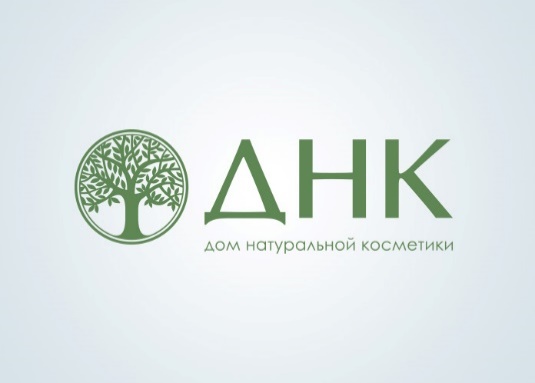 ДНК(г. Минск, г. Бобруйск, г. Брест, г. Витебск, г. Гомель, г. Гродно, г. Орша, г. Полоцк)Скидка до 8% на весь ассортимент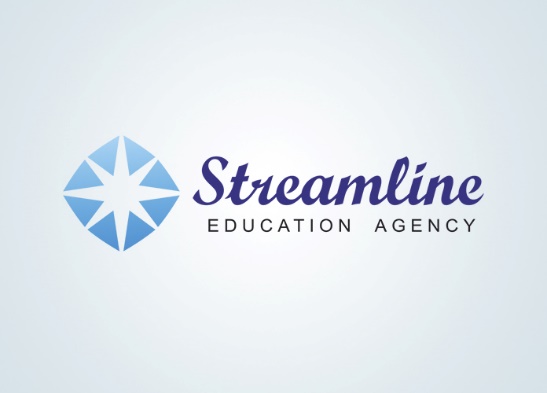 Streamline Language School
(г. Минск)Скидка до 30% на программы обучения и услуги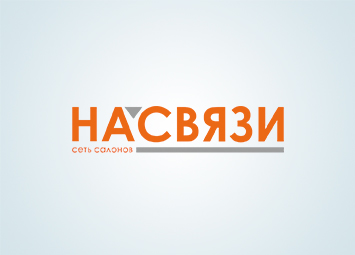 НА СВЯЗИ
(адреса магазинов: http://nsv.by/salons)Скидка до 7,5 % на весь ассортимент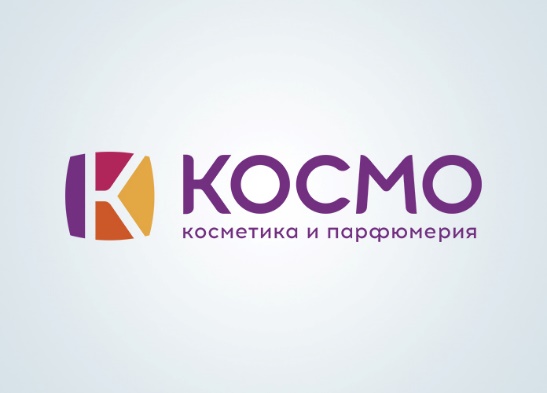 Космо
(г. Минск, г. Гомель, г. Могилёв,                  г. Новополоцк)Скидка до 7% на весь ассортимент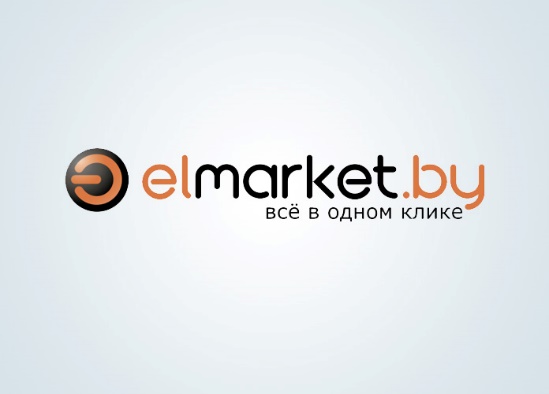 Elmarket.by
(Все города РБ)Скидка 3% на весь ассортимент в интернет-магазине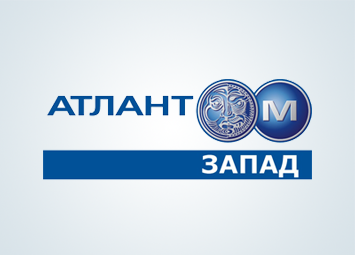 Атлант-М Запад
(г. Брест)Скидка до 10% на запасные части и сервис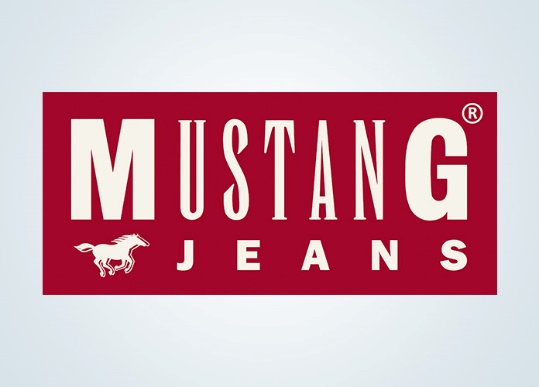 Mustang
(г. Минск, г. Брест)Скидка 10% на весь ассортимент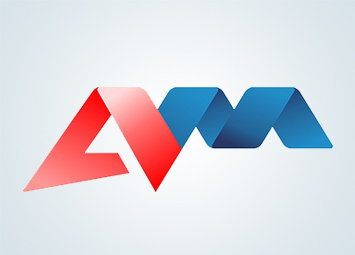 Автомир
(г. Гродно)Скидка 5% на весь ассортимент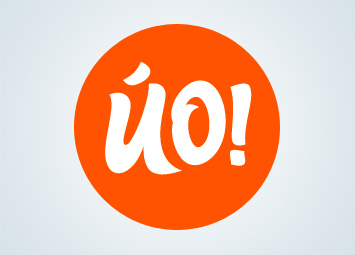 ЙО Суши
(г. Минск)Скидка 10% на весь ассортимент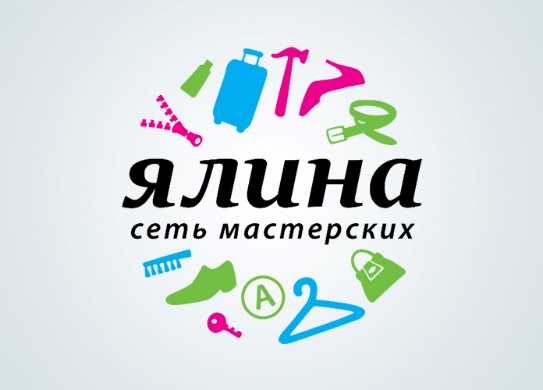 Ялина
(г. Минск)Скидка до 10% на товары и услуги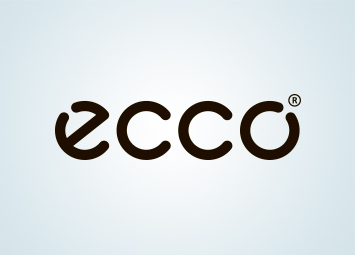 ECCO
(г. Минск)Скидка до 10% на весь ассортимент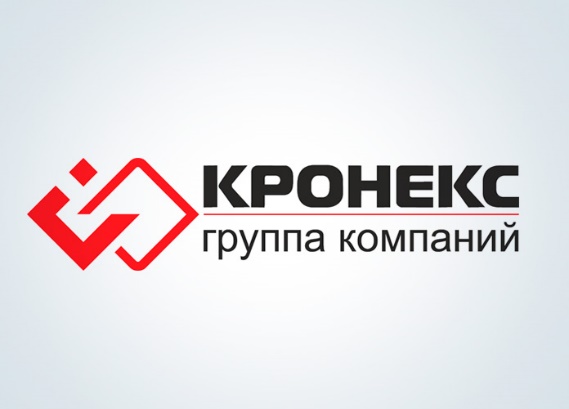 КРОНЕКС
(г. Гродно, г. Лида, г. Слоним)Скидка 5% на весь ассортимент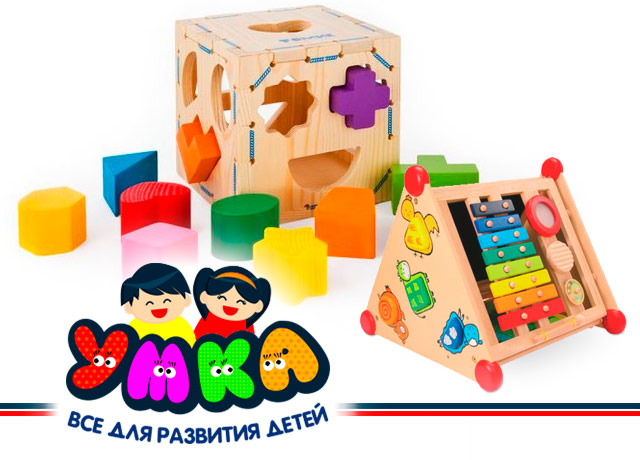 Умка
(г. Минск)Скидка 7% на весь ассортимент